SUDERINTAŠalčininkų Jano Sniadeckio gimnazijos tarybos 2023 m. rugpjūčio 31 d. protokolu Nr. 4PATVIRTINTAŠalčininkų Jano Sniadeckio gimnazijos direktoriaus 2023 m. rugpjūčio 31 d. įsakymu Nr. V-414ŠALČININKŲ JANO SNIADECKIO GIMNAZIJOS2023-2024 M. M. PRADINIO, PAGRINDINIO IR VIDURINIO UGDYMO PROGRAMŲ BENDROJO UGDYMO PLANASSUDERINTA:Šalčininkų rajono savivaldybės administracijos švietimo ir sporto skyriaus2023 m. rugpjūčio 31 d. raštas Nr. S-(5.17 Mr)-2456I SKYRIUSBENDROSIOS NUOSTATOS1. Šalčininkų Jano Sniadeckio gimnazijos (toliau – gimnazija) 2023–2024 mokslo metų ugdymo planas  (toliau - ugdymo planas) reglamentuoja pradinio, pagrindinio, vidurinio ugdymo programų įgyvendinimą gimnazijoje. 1.1. Gimnazijos ugdymo plano tikslas - apibrėžti pagrindinius reikalavimus ugdymo procesui organizuoti, sudarant galimybes kiekvienam mokiniui siekti asmeninės pažangos ir įgyti mokymuisi visą gyvenimą būtinų kompetencijų.1.2. Ugdymo plano uždaviniai:1.2.1. nurodyti minimalų privalomą pamokų skaičių, skirtą ugdymo programoms įgyvendinti;1.2.2. pateikti esmines nuostatas ugdymo procesui mokykloje organizuoti; 1.2.3. kurti saugią fizinę, psichologinę, socialinę ir kultūrinę mokymosi aplinką.1.3. Ugdymo plane vartojamos sąvokos:Gimnazijos ugdymo planas – gimnazijoje vykdomų ugdymo programų įgyvendinimo aprašas, parengtas vadovaujantis Bendraisiais ugdymo planais.Pamoka – pagrindinė nustatytos trukmės nepertraukiamo mokymosi organizavimo forma.Dalyko modulis – apibrėžta, savarankiška ir kryptinga ugdymo programos dalis.Laikinoji grupė – mokinių grupė dalykui pagal modulį mokytis, diferencijuotai mokytis dalyko ar mokymosi pagalbai teikti.	Edukacinė išvyka - vienos dienos ekskursija į gamtą, kultūros instituciją ar renginį, siekiant gilinti mokinių žinias bei ugdyti kompetencijas.	1.4. Kitos ugdymo plane vartojamos sąvokos atitinka Lietuvos Respublikos švietimo įstatyme ir kituose švietimą reglamentuojančiuose teisės aktuose vartojamas sąvokas.II SKYRIUSUGDYMO PROCESO ORGANIZAVIMASPIRMAS SKIRSNISMOKSLO METŲ TRUKMĖ IR STRUKTŪRA 2. Mokslo metus sudaro laikas, skirtas mokinių mokymuisi, ir laikas, skirtas mokinių poilsiui – atostogoms. Mokiniams skiriamos rudens, žiemos (Kalėdų), žiemos, pavasario (Velykų) ir vasaros atostogos.2.1. Ugdymo organizavimas 2023–2024 mokslo metais:  2.1.1. mokslo metų ir ugdymo proceso pradžia – 2023 m. rugsėjo 1 d.; 2.1.2. ugdymo proceso trukmė priklausomai nuo mokinių amžiaus, pagal ugdymo programą nustatoma skirtinga:2.1.2.1. 1–4 klasių mokiniams – 175 d. - 35 savaitės; 2.1.2.2. 5–8, I–II gimnazijos klasių mokiniams – 185 d. - 37 savaitės;2.1.2.3. III gimnazijos klasės mokiniams – 180 d. - 36 savaitės;2.1.2.4. IV gimnazijos klasės mokiniams –170 d. - 34 savaitės. 2.1.3. Ugdymo procese skiriamos atostogos:2.1.4. Ugdymo proceso pabaiga: 	2.1.5. Vasaros atostogos skiriamos pasibaigus ugdymo procesui:2.2. Atostogų pradžią nustato gimnazijos vadovas, suderinęs su gimnazijos taryba ir steigėju. 2.3. Ugdymo procesas trumpinamas konkrečiai klasei įskaitant ne pamokų metu ir nedarbo dienomis organizuojamas veiklas, kurių turinys siejasi su Bendrųjų ugdymo programų turiniu. Direktoriaus įsakymu ši diena skelbiama ugdymo diena, kai dalyvauja 100 proc. mokinių. Maksimalus ugdymo dienų skaičius 5-GIV kl - 2 dienos.2.3.1. Vasaros atostogos GIV klasės mokiniams skiriamos pasibaigus švietimo, mokslo ir sporto ministro nustatytai brandos egzaminų sesijai. Jos trunka iki 2024 m. rugpjūčio 31 d.2.4. Jeigu mokinių atostogų metu yra numatytas brandos egzaminas ar jo dalis, tarpinis patikrinimas, atostogų dienos, per kurias mokinys laiko brandos egzaminą ar jo dalį, tarpinį patikrinimą, perkeliamos į artimiausias ugdymo dienas.ANTRASIS SKIRSNISGIMNAZIJOS UGDYMO PLANAS3. Gimnazija vykdomoms ugdymo programoms įgyvendinti rengia ugdymo planą vieniems mokslo metams. 3.1. Gimnazijos ugdymo planą rengia gimnazijos vadovo 2023 m. balandžio 27 d. įsakymu Nr. V-226 sudaryta darbo grupė gimnazijos ugdymo plano projektui parengti. Grupės darbą koordinuoja gimnazijos direktoriaus pavaduotojas ugdymui. 3.2. Esant ugdymo organizavimo pokyčiams, gimnazijos ugdymo planas gali būti keičiamas ir prasidėjus mokslo metams.3.3. Rengdama ugdymo planą gimnazija vadovaujasi Pradinio, pagrindinio ir vidurinio ugdymo programų aprašu, patvirtintu Lietuvos Respublikos švietimo ir mokslo ministro 2015 m. gruodžio 21 d. įsakymu Nr. V-1309 „Dėl Pradinio, pagrindinio ir vidurinio ugdymo programų aprašo patvirtinimo“, Pradinio, pagrindinio ir vidurinio ugdymo programų aprašu, patvirtintu Lietuvos Respublikos švietimo, mokslo ir sporto ministro 2023 m.  balandžio 20 d. įsakymu Nr. V-570 „Dėl Pradinio, pagrindinio ir vidurinio ugdymo programų aprašo patvirtinimo“, Mokymosi pagal formaliojo švietimo programas (išskyrus aukštojo mokslo studijų programas) formų ir mokymo organizavimo tvarkos aprašu, patvirtintu Lietuvos Respublikos švietimo, mokslo ir sporto ministro 2012 m. birželio 28 d. įsakymu Nr. V-1049 „Dėl Mokymosi pagal formaliojo švietimo programas (išskyrus aukštojo mokslo studijų programas) formų ir mokymo organizavimo tvarkos aprašo patvirtinimo“, Bendraisiais ugdymo planais, Lietuvos higienos norma HN 21:2017 „Mokykla, vykdanti bendrojo ugdymo programas. Bendrieji sveikatos saugos reikalavimai“, patvirtinta Lietuvos Respublikos sveikatos apsaugos ministro 2011 m. rugpjūčio 10 d. įsakymu Nr. V-773 „Dėl Lietuvos higienos normos HN 21:2017 „Mokykla, vykdanti bendrojo ugdymo programas. Bendrieji sveikatos saugos reikalavimai“ patvirtinimo“, ir kitais bendrąjį ugdymą reglamentuojančiais teisės aktais.4. 2023–2024 mokslo metais įgyvendinamos:4.1. Pradinio, pagrindinio ir vidurinio ugdymo bendrosios programos, patvirtintos Lietuvos Respublikos švietimo, mokslo ir sporto ministro 2022 m. rugpjūčio 24 d. įsakymu Nr. V-1269 „Dėl Priešmokyklinio, pradinio, pagrindinio ir vidurinio ugdymo bendrųjų programų patvirtinimo“ , 1, 3, 5, 7, GI ir GIII klasėse;4.2. Pradinio ir pagrindinio ugdymo bendrosios programos, patvirtintos Lietuvos Respublikos švietimo ir mokslo ministro 2008 m. rugpjūčio 26 d. įsakymu Nr. ISAK-2433 „Dėl Pradinio ir pagrindinio ugdymo bendrųjų programų patvirtinimo“, 2, 4, 6, 8, II gimnazijos klasėse, išskyrus Chemijos ir Fizikos bendrąsias programas 8 klasėje;4.3. Vidurinio ugdymo bendrosios programos, patvirtintos Lietuvos Respublikos švietimo ir mokslo ministro 2011 m. vasario 21 d. įsakymu Nr. V-269 „Dėl Vidurinio ugdymo bendrųjų programų patvirtinimo“, GIV klasėse, išskyrus mokant lenkų tautinių mažumų gimtosios kalbos ir literatūros;4.4. GIII ir GIV klasėse lenkų tautinių mažumų gimtosios kalbos ir literatūros mokoma pagal Lenkų tautinės mažumos gimtosios kalbos ir literatūros bendrąją programą, nurodytą 2022 m. Pradinio, pagrindinio ir vidurinio ugdymo bendrųjų programų 4 priede. 5. Ugdymo plane numatyta: 5.1. ugdymo proceso organizavimo gimnazijoje kalendorius, kurio tikslas informuoti bendruomenę apie planuojamas organizuoti gimnazijoje veiklas, padėti mokytojams ir mokiniams  planuoti savo kasdienę veiklą;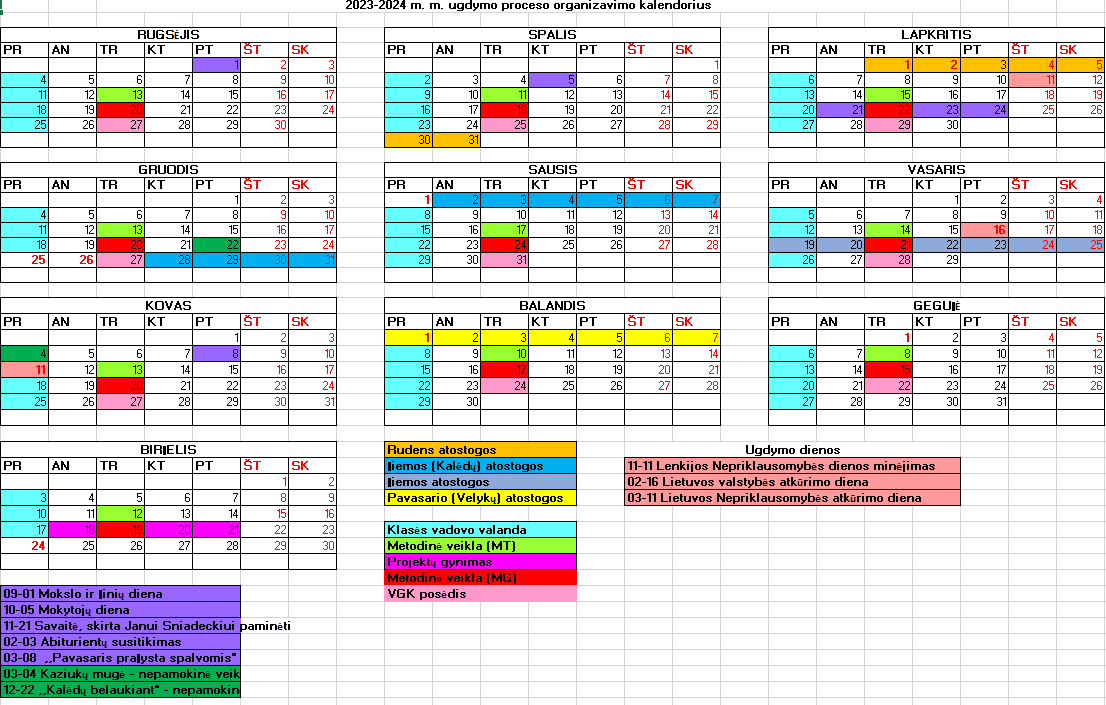 5.2. neformalaus vaikų švietimo (būrelių), pasirenkamųjų dalykų ir dalykų modulių pasiūla 2023-2024 m. m.;5.3. mokymosi ir švietimo pagalbos teikimas;5.4. krūvio reguliavimas;5.5. ugdymo ne gimnazijos aplinkose organizavimas.TREČIASIS SKIRSNISUGDYMO PROGRAMŲ ĮGYVENDINIMO ORGANIZAVIMAS            6. Ugdymo procesas 1-4, 5-GIV klasėse per mokslo metus skirstomas pusmečiais:6.1. Mokymosi trukmė apibrėžiama pamokų skaičiumi per dieną ir nepertraukiamo mokymosi laiku, kurį reglamentuoja Higienos normos.6.2. Ugdymo savaitė yra 5 darbo dienų mokymosi periodas, cikliškai besikartojantis ugdymo procese.6.3. Pagrindinė ugdymo proceso organizavimo forma – pamoka. Pamokos trukmė 1 klasėse  - 35 min., 2-GIV klasėse – 45 min.6.4. Pamokų laikas 1-4 kl.: 	6.5. Pamokų laikas 5-GIV kl.	6.6. Mokiniui, kuris pradeda mokytis pagal pagrindinio ugdymo programos pirmąją dalį, ir naujai atvykusiems mokiniams skiriamas vieno mėnesio adaptacinis laikotarpis. Pasibaigus skirtam adaptacijos laikui, gimnazija skiria papildomą laiką adaptacijai, jeigu adaptacija buvo nesėkminga. Adaptacijos laikotarpiu stebima individuali pažanga, mokinių pasiekimai ir pažanga pažymiais nevertinami.	6.7. Gimnazijoje ugdymo procesui organizuoti sudaromas tvarkaraštis. Gimnazijos pamokų tvarkaraštis per mokslo metus gali būti koreguojamas, atsižvelgiant į ugdymo procesui keliamus uždavinius.6.8. Mokymosi veiksmingumui didinti pamokų tvarkaraštyje numatytos ne tik pavienės, bet ir dvi iš eilės viena po kitos to paties dalyko organizuojamos pamokos. Nepertraukiamo mokymosi laikas nustatomas vadovaujantis Higienos normomis.	7. Ugdymo turinys planuojamas:            7.1. 1-4 klasėms pradinio ugdymo mokytojų ilgalaikiame plane (Priedas Nr. 2);	7.2. 5, 7, GI ir GIII klasėms pagal kiekvieno dalyko MG numatytą modelį;	7.3. pagal nustatytą ilgalaikio dalyko plano formą 6, 8, GII, GIV klasėms (Priedas Nr. 1).7.4. ilgalaikiai planai koreguojami ir tikslinami atsižvelgiant į mokinių pasiekimus ir pažangą, susiklosčiusias aplinkybes; mokytojas gali keisti temai numatytą valandų skaičių;7.5. ilgalaikiuose planuose dalykų mokytojai numato pamokas mokinių lūkesčių išsikėlimui ir aptarimui I ir II pusmečių pradžioje, susitaria dėl jų fiksavimo būdų;7.6. ilgalaikiai planai (elektroninėse laikmenose) saugomi gimnazijoje ir prireikus pateikiami gimnazijos vadovams ar gimnaziją vizituojantiems specialistams.8. 6, 8. GII, GIV kl. ilgalaikiai planai ir programos aprobuojami metodinėse grupėse ir derinami su kuruojančiu vadovu iki rugpjūčio 31 d. Aprobavimo ir suderinimo faktas yra fiksuojamas metodinės grupės posėdžio protokole. Planai siunčiami kuruojančiam vadovui į el. paštą.9. Kiekvienai pamokai mokytojai ruošiasi pagal pateiktą planą:9.1. Uždavinys (ugdomos kompetencijos ir pasiekimai), orientuotas į rezultatą;9.2. Vertinimo / sėkmės kriterijai (iš ko pamatysime, kad įvykdėme uždavinį);9.3. Mokymo(si) planavimas (turinys, mokymo(si) metodai, mokinių įtraukimas);9.4. Vertinimas (įsivertinimas, refleksija).9.5. Numatomos ugdymosi veiklos (turinio apimtis) mokiniams, turintiems specialiųjų ugdymosi poreikių.10. Ugdymo procese taikomas tarpinis, formuojamasis ir apibendrinamasis vertinimas. Mokinių pasiekimų ir pažangos vertinimas vyksta 4 lygiais: slenkstinis (,,4”), patenkinamas (,,5-6”), pagrindinis (,,7-8”), aukštesnysis (,,9-10”) (Priedas Nr. 8).11. Dalykų modulių (Priedas Nr. 3) ir pasirenkamųjų dalykų (jei nėra patvirtintų Lietuvos Respublikos švietimo, mokslo ir sporto ministro) programos rengiamos laikantis gimnazijoje nustatytos formos vieniems metams:11.1. dalykų modulių (mokinių skaičius grupėse: 10 mokinių - 5-GII kl., 5 mokiniai -  GIII-GIV kl.) ir pasirenkamųjų dalykų programos teikiamos tvirtinti gimnazijos direktoriui iki rugpjūčio 31 d.12. 5-GIV kl. klasės vadovo veiklos planai rengiami pagal formą (Priedas Nr. 5) pusmečiui, aptariami su klasės mokiniais ir tėvais (globėjais) ir teikiami derinti gimnazijos direktoriaus pavaduotojui ugdymui iki rugsėjo 11 d.;12.1. klasės veiklos fiksuojamos el. dienyne TaMo. 13. Neformaliojo vaikų švietimo programos (toliau-NVŠ) rengiamos pagal formą (Priedas Nr. 4) ir teikiamos tvirtinti gimnazijos direktoriui iki rugpjūčio 31 d. NVŠ valandos atsiradus poreikiui gali būti skiriamos per mokslo metus. NVŠ programų, modulių ir pasirenkamųjų dalykų pasiūla skelbiama el. dienyne TaMo nuo birželio 1 d.:13.1. NVŠ mokinių grupės komplektuojamos iš tos pačios klasės, paralelių klasių ar gretimų klasių mokinių arba mokinių, turinčių bendrus interesus. NVŠ grupės formuojamos, jei neformaliojo vaikų švietimo programą pasirinkę ne mažiau kaip 12 mokinių. Mokinių grupės sudėtis per mokslo metus gali keistis;13.2. NVŠ valandos skiriamos atsižvelgus į klasių komplektų skaičių, turimas lėšas bei gimnazijos nepamokinio ugdymo tradicijas ir tikslingumą;13.3. mokiniai per mokslo metus susipažįsta su gimnazijos NVŠ veikla (varžybos, koncertai, parodos, vaizdinė medžiaga ir pan.) ir renkasi neformaliojo ugdymo veiklos sritį;13.4. mokytojas informuoja mokinius apie NVŠ programą, renka mokinių prašymus (mokiniui, tęsiant dalyvavimą NVŠ programoje, prašymas neprivalomas) dalyvauti NVŠ veikloje ir komplektuoja neformaliojo švietimo mokinių grupes. 13.5. Direktoriaus pavaduotojas ugdymui rengia NVŠ programų tvarkaraštį, kuris yra tvirtinamas direktoriaus įsakymu.13.6. NVŠ grupės mokytojas pildo skiltis, skirtas neformalaus vaikų švietimo grupėms el. dienyne TaMo.	14. Gimnazija, planuodama gimnazijos ugdymo turinio įgyvendinimą integruoja:14.1. socialinio ir emocinio ugdymo programą „Lions Quest“ į klasės valandėles:14.1. programą ,,Laikas kartu“ (priešmokyklinis ugdymas – 4 klasės);14.2. programą ,,Paauglystės kryžkelės“ (5 – 8 klasėms);14.3. programą ,,Raktai į sėkmę“ (GI – GIV klasėms).14.4. Sveikatos ir lytiškumo ugdymo bei rengimo šeimai bendrąją programą, patvirtintą Lietuvos Respublikos švietimo ir mokslo ministro 2016 m. spalio 25 d. įsakymu Nr. V-941 „Dėl Sveikatos ir lytiškumo ugdymo bei rengimo šeimai programos patvirtinimo“, į tikybos, biologijos, chemijos, kalbų dalykus ir klasės valandėles 2, 4, 6, 8, GII klasėse (Priedas Nr. 11);14.5. Žmogaus saugos bendrąją programą, patvirtintą Lietuvos Respublikos švietimo ir mokslo ministro 2012 m. liepos 18 d. įsakymu Nr. V-1159 „Dėl Žmogaus saugos bendrosios programos patvirtinimo“, 2017 m. rugpjūčio 30 d. įsakymu Nr. V-655 “Dėl Lietuvos Respublikos švietimo ir mokslo ministro 2012 m. liepos 18 d. įsakymo V-1159 „Dėl Žmogaus saugos bendrosios programos patvirtinimo“ pakeitimo”, į visus dalykus 2, 4, 6, 8, GII klasėse (Priedas Nr. 13);14.6. gimnazijos parengtą socialinę ir emocinę kompetencijas ugdančią prevencinę programą „Ką randame ir ką prarandame?“, apimančią smurto, alkoholio, tabako ir kitų psichiką veikiančių medžiagų vartojimo prevenciją, sveikos gyvensenos skatinimą, į klasės valandėles;14.7. Ugdymo karjerai programą, patvirtintą Lietuvos Respublikos švietimo ir mokslo ministro 2014 m. sausio 15 d. įsakymu Nr. V-72 „Dėl Ugdymo karjerai programos patvirtinimo“, Profesinio orientavimo teikimo tvarkos aprašą, patvirtintą 2022 m. rugpjūčio 24 d. Lietuvos Respublikos Vyriausybės nutarimu Nr. 847 „Dėl Profesinio orientavimo teikimo tvarkos aprašo patvirtinimo”, į ekonomikos ir verslumo dalyką, klasės valandėles, į pradinio ugdymo dalykų turinį (Priedas Nr. 25);14.8. integruoto turinio pilietiškumo ir gynybos įgūdžių formavimo veiklą įgyvendinamą I gimnazijos klasių mokiniams. Integruotą ugdymo veiklą vykdo Lietuvos šaulių sąjunga:  14.8.1. integruotai ugdymo veiklai įgyvendinti skiriamos 3 ugdymo dienos per mokslo metus. Iš anksto numatoma organizavimo laikas ir eiga: nuosekliai viena po kitos ar su laiko pertrauka po kiekvienos dienos, ar pasirenkant kitokią organizavimo eigą. Per dieną organizuojamų veiklų trukmė negali būti ilgesnė nei ugdymo proceso per dieną, numatytą Higienos normoje;14.8.2. mokiniai iš anksto supažindinami su planuojamos organizuoti integruotos ugdymo veiklos tikslais ir turiniu, siejant su dalykų bendrųjų programų turiniu;14.8.3. 3 dienų trukmės integruotoms ugdymo veikloms organizuoti pertvarkomas pamokų tvarkaraštis, siekiant užtikrinti sklandų ugdymo procesą gimnazijoje;14.8.4. apie mokinių dalyvavimą integruotose ugdymo veiklose, mokykla informuoja mokinių tėvus (globėjus);14.8.5. dalyvavimą integruotose ugdymo veiklose mokykla suderina su savininko teises ir pareigas įgyvendinančia institucija.15. Ugdymo procesas organizuojamas ne tik gimnazijoje, bet ir kitose aplinkose, sudarant sąlygas mokiniams giliau suprasti supantį pasaulį, autentiškomis sąlygomis išbandyti realius sprendimus, tiesiogiai siejant dalyko mokymosi turinį, ugdomas kompetencijas su ne mokyklos mokymosi aplinka. Gimnazija užtikrina, kad mokinių mokymasis ne mokykloje nesutrikdytų įprasto ugdymo proceso (Priedas Nr. 14).	16. Siekiant ugdyti mokinių medijų ir informacinį raštingumą, visų dalykų mokytojams ir klasių vadovams siūloma naudotis programa „MIR ir aš“  (https://duomenys.ugdome.lt/?/mm/dry/med=2/213).17. Gimnazija sudaro galimybes mokiniui kiekvieną dieną – prieš pamokas ar (ir) tarp pamokų – užsiimti fiziškai aktyvia veikla (stalo tenisas, judrieji žaidimai gimnazijos vidiniame kiemelyje, lauko šachmatai, domino). Po pamokų mokiniai gali naudotis gimnazijos aikštynu. Visų klasių mokiniams gimnazija siūlo rinktis fizinį aktyvumą užtikrinančias NVŠ programas (sporto, šokių ir kt.).  18. Reguliuodama mokinių mokymosi krūvius:18.1. gimnazija vykdo mokinių mokymosi krūvio stebėseną, užtikrina, kad mokymosi krūvis atitiktų teisės aktų reikalavimus, ir priima sprendimus mokinių mokymosi krūviui reguliuoti (namų darbai, atsiskaitomieji darbai, užduočių diferencijavimas) (Priedai Nr. 10);19. Teikiant mokymosi pagalbą:19.1. ugdymo procese gimnazija stebi mokinio daromą individualią pažangą ir pasiekimus. Mokiniui suteikiama savalaikė mokymosi pagalba pirmiausia pamokoje kaip grįžtamasis ryšys, kad mokinys galėtų likviduoti mokymosi spragas arba kad mokinys, turintis išskirtinių gabumų, galėtų pagerinti savo mokymosi pasiekimus;19.2. jeigu mokiniui kyla mokymosi sunkumų, jam skiriamos konsultacijos:19.2.1. mokinių grupėje, sudarytoje iš tos pačios klasės ar skirtingų klasių panašaus amžiaus mokinių;19.2.2. ne tik su mokančiu mokytoju, bet ir su kitu to paties dalyko mokytoju, mokančiu gimnazijoje; 19.2.3. jei konsultacijos nebuvo efektyvios, klasės vadovas kartu su dalyko mokytoju, mokiniu ir tėvais (globėjais) pildo „Mokinio individualaus ugdymo planą“ (Priedas Nr. 8a).19.2.4. VGK analizuoja mokymosi pagalbos teikimo veiksmingumą ir sistemingai vertina pagal individualią mokinių pažangą ir pasiekimų dinamiką. VGK užtikrina mokinių žemų pasiekimų prevenciją ir intervenciją, sprendžiant iškilusias problemas.20. Gimnazija užtikrina ne tik vienkartinės, bet sisteminės mokymosi pagalbos teikimą apimdama pasiekimų žemėjimo prevenciją, intervenciją sprendžiant iškilusias problemas ir kompensacinių priemonių taikymą.21. Priimdama sprendimus mokymui diferencijuoti ir mokymuisi individualizuoti:21.1. dėl mokinio individualaus ugdymo plano sudarymo, kuriame numatoma, kaip mokymosi turinys pritaikomas mokiniui pagal jo mokymosi galias ir mokymosi poreikius, gimnazija nustato plano formą ir turinio struktūrą. Individualaus ugdymo planą privaloma sudaryti mokiniui, kuris:21.1.1. mokosi pagal vidurinio ugdymo programą (Priedas Nr. 15);21.1.2. atvykęs arba grįžęs iš užsienio;21.1.3. mokomas namie pagal gydytojų konsultacinės komisijos rekomendacijas;21.1.4. turi specialiųjų ugdymosi poreikių (Priedai Nr. 19, 20);21.1.5. nepasiekė patenkinamo pasiekimų lygmens patikrinimuose.22. Gimnazija, įgyvendindama pradinio, pagrindinio ir vidurinio ugdymo programas, nustato laikinąsias mokymosi grupes: 	22.1. informacinėms technologijoms: 5a, 5b, 5c, 6a, 6c, 7a, 7b, 7c, GIa, GIb, GIc, GIIa, GIIb, GIIc (klasės dalijamos į grupes, sudarant tinkamas sąlygas mokymuisi, atsižvelgiant į darbo vietų skaičių);22.2. technologijoms: 5a, 5b, 5c, 6a, 6c, 7a, 7b, 7c, 8b, 8b, GIa, GIb, GIc, GIIa, GIIb, GIIc (klasės dalijamos į grupes berniukai/mergaitės pagal skirtingas programas, sudarant tinkamas sąlygas mokymuisi, atsižvelgiant į darbo vietų skaičių);22.3. užsienio kalbai (anglų k.): 2a, 2b, 2c, 3a, 3c, 4b, 4c, 5a, 5b, 5c, 6b, 6c, 7a, 7b, 7c, 8b, 8c, GIa, GIb, GIc, GIIb, GIIc (jei klasėje mokosi ne mažiau kaip 20 mokinių pradinio ugdymo programoje, ne mažiau kaip 21 mokinys – pagrindinio ugdymo programose); 22.4. lietuvių kalbai ir literatūrai: 1b, 1c, 2a, 2b, 2c, 3a, 3c, 4b, 4c, 5a, 5b, 5c, 6b, 6c, 7a, 7b, 7c, 8b, 8c, GIa, GIb, GIc, GIIb, GIIc (jei klasėje mokosi ne mažiau kaip 18 mokinių pradinio ugdymo programoje, ne mažiau kaip 21 mokinys – pagrindinio ugdymo programose). 23. Įgyvendinant pagrindinio ugdymo programą laikinoji grupė sudaroma iš ne mažiau kaip 10 mokinių, vidurinio ugdymo programą: GIII – GIV klasėse – 5 mokiniai. Nesant galimybių sudaryti laikinosios grupės, mokiniai mokosi nustatytomis Mokymosi formomis ir mokymo organizavimo būdais.KETVIRTASIS SKIRSNISMOKYMOSI PAGALBOS TEIKIMAS MOKINIUI NEPASIEKUS PATENKINAMO PASIEKIMŲ LYGMENS PATIKRINIMUOSE24. Mokiniui, nepasiekusiam patenkinamo pasiekimų lygmens dalyvaujant nacionaliniuose mokinių pasiekimų patikrinimuose ar pagrindinio ugdymo pasiekimų patikrinimuose ir nepasiekusiam vertinto dalyko patenkinamo pasiekimų lygmens, sudaromas individualių mokymosi pasiekimų gerinimo planas ir skiriama reikalinga mokymosi pagalba.25. Jei mokinys Pasiekimų patikrinimų metu nepasiekė kelių vertintų dalykų patenkinamo pasiekimų lygmens, reikalinga mokymosi pagalba skiriama kiekvienam dalykui atskirai.26. Reikiama mokymosi pagalba teikiama, vykdant papildomas, ne trumpesnės kaip vienos pamokos trukmės konsultacijas. Konsultacijas teikia mokęs mokytojas ar kitas gimnazijos mokytojas. Konsultacijos organizuojamos ne pamokų metu pagal iš anksto mokiniams žinomą tvarkaraštį.27. Prieš pradėdamas teikti konsultacijas, mokytojas turi susipažinti su mokinių Pasiekimų patikrinimų rezultatais (ataskaita) ir, aptaręs mokymosi spragas su kiekvienu mokiniu, parengti kiekvieno mokinio individualių mokymosi pasiekimų gerinimo planą, kuriame numatytų bendrą konsultacijų skaičių, konsultacijų temas ir trukmę, įvardytų mokiniui būtinas atlikti užduotis, jų vertinimą.28. Kiekvienam mokiniui sudaroma galimybė gauti ne mažiau kaip 20 konsultacijų. Konsultacijos gali būti vykdomos intensyviai, t. y. išdėstant jas per kelis mėnesius arba išdėstant jas tam tikru periodiškumu per visas ugdymo dienas. Konsultacijos teikiamos ne didesnėse kaip 5 mokinių grupėse. Jei mokinys nedalyvauja paskirtose konsultacijose, apie tai gimnazija informuoja tėvus (globėjus). Mokinio praleistos konsultacijos nėra kompensuojamos.PENKTASIS SKIRSNISMOKINIŲ MOKYMO NAMIE IR UGDYMOSI ŠEIMOJE ORGANIZAVIMAS29. Mokinių mokymas namie organizuojamas vadovaujantis Mokinių mokymo stacionarinėje asmens sveikatos priežiūros įstaigoje ir namuose organizavimo tvarkos aprašu, patvirtintu Lietuvos Respublikos švietimo, mokslo ir sporto ministro 2012 m. rugsėjo 26 d. įsakymu Nr. V-1405 „Dėl Mokinių mokymo stacionarinėje asmens sveikatos priežiūros įstaigoje ir namuose organizavimo tvarkos aprašo patvirtinimo“, ir Mokymosi formų ir mokymo organizavimo tvarkos aprašu.30. Pradinio ugdymo programa įgyvendinama, ugdymą organizuojant pagal dalykų bendrąsias programas arba jas integruojant į kitų dalykų turinį.31. Mokiniui, kuris mokosi namie:31.1. pagal pradinio ugdymo programą savarankišku ar (ir) nuotoliniu mokymo proceso organizavimo būdu, leidus gydytojui, pavienio ar grupinio mokymosi forma:31.1.1. 1–3 klasėse skiriama 315 pamokų per mokslo metus (9 pamokos per savaitę);31.1.2. 4 klasėje skiriama 385 pamokos per mokslo metus (11 pamokų per savaitę);31.1.3. kiekvienoje klasėje skiriama 70 papildomų pamokų per mokslo metus (2 pamokos per savaitę) lenkų tautinės mažumos gimtajai kalbai mokytis;31.2. mokiniui, kuris mokosi namie pagal pagrindinio ar pagal vidurinio ugdymo programą savarankišku ar (ir) nuotoliniu mokymo proceso organizavimo būdu pavienio ar grupinio mokymosi forma:31.2.1. 5–6 klasėse skiriamos 444 pamokos per mokslo metus (12 pamokų per savaitę);31.2.2. 7–8 klasėse skiriama 481 pamoka per mokslo metus (13 pamokų per savaitę);31.2.3. GI-GII klasėse skiriamos 555 pamokos per mokslo metus (15 pamokų per savaitę);31.2.4. GIII klasėse skiriamos 504 pamokos (14 pamokų per savaitę);31.2.5. GIV klasėse skiriamos 476 pamokos per mokslo metus (14 pamokų per savaitę).32. Suderinus su mokinio tėvais (globėjais) gimnazijos vadovo įsakymu mokinys, kuris mokosi namie pagal pradinio ugdymo programą, gali nesimokyti meninio ugdymo dalykų ir fizinio ugdymo, pagal pagrindinio ugdymo programą – dailės, muzikos, technologijų ir fizinio ugdymo, pagal vidurinio ugdymo programą – meninio ugdymo, laisvai pasirenkamų dalykų ir modulių, fizinio ugdymo, neatlikti socialinės-pilietinės veiklos. Dienyne ir mokinio individualiame ugdymo plane prie dalykų, kurių mokinys nesimoko, įrašoma „atleista“. Pamokos, gydytojo leidimu lankomos mokykloje, įrašomos į mokinio individualų ugdymo planą.33. Gimnazijos sprendimu mokiniui, kuris mokosi namuose, gali būti skiriama iki 2 papildomų pamokų per savaitę mokymosi pasiekimams gerinti.34. Sudarant mokinio individualų ugdymo planą jis derinamas su mokiniu ir jo tėvais (globėjais). Pamokos, skirtos mokymui namuose, paskirstomos dalykams, kuriuos mokinys mokysis, atsižvelgiant į jo sveikatą ir išlaikant savaitei skirtų pamokų skaičių. Savaitės pamokų skaičius neturi būti keičiamas, bet dalykams skiriamų pamokų skaičius gali kisti, jeigu pamokų tvarkaraštis sudaromas ne vienai savaitei, o mėnesiui, bet išlaikant dalykui numatytų skirti pamokų savaitinį vidurkį.ŠEŠTASIS SKIRSNIS UGDYMO PROCESO ORGANIZAVIMO YPATUMAI 2023–2024 MOKSLO METAIS35. 2023–2024 mokslo metais 1, 3, 5, 7 9 klasėse ir I, III gimnazijos klasėse įgyvendinamos 2022 m. Pradinio, pagrindinio ir vidurinio ugdymo bendrosios programos, o 2, 4, 6, 8, 10 klasėse ir II, IV gimnazijos klasėse – 2008 m. Pradinio ir pagrindinio bendrosios programos ir 2011 m. Vidurinio ugdymo bendrosios programos Bendrųjų ugdymo planų 17.1 papunktyje nustatyta tvarka.36. Gimnazija užtikrina ugdymo turinio perimamumą ir nuoseklumą tarp 2008 m. Pradinio, pagrindinio bendrųjų programų, 2011 m. Vidurinio ugdymo bendrųjų programų ir 2022 m. Pradinio, pagrindinio ir vidurinio ugdymo bendrųjų programų, siekdama, kad mokinių mokymosi procese neliktų mokymosi spragų dėl bendrųjų programų kaitos.37. Pradėdama įgyvendinti mokymosi turinį, gimnazija supažindina mokinius ir jų tėvus (globėjus, rūpintojus) su dalykų mokymosi turinio pasikeitimais, informuoja apie mokinių pasiekimų vertinimo kaitą.38. 2022 m. Pradinio, pagrindinio ugdymo bendrųjų programų dalykų mokymosi turinys pateikiamas, apimant 70 proc. Bendruosiuose ugdymo planuose dalykui numatytų metinių pamokų. Likusias pamokas mokytojas užpildo mokytojo pasirinktu mokymosi turiniu, skiria laiko mokinių žinioms ir gebėjimams įtvirtinti, bendrųjų programų skirtumams likviduoti, integruojamosioms pamokoms ir pan. 39. Gimnazijoje susitariama dėl mokymosi turinio pasirinkimo principų, įgyvendinimo nuostatų ir derinimo su kitais toje klasėje ar gretimose klasėse dirbančiais mokytojais, atsižvelgiant į mokinių mokymosi poreikius.40. 2022 m. Pradinio, pagrindinio ir vidurinio ugdymo bendrųjų programų įgyvendinimas grindžiamas mokytojų dalyvavimu ir remiasi ciklišku planavimo, įgyvendinimo ir refleksijos principu.SEPTINTASIS SKIRSNISUGDYMO PROCESO ORGANIZAVIMAS MOKYKLOJE, KURIOJE ĮTEISINTAS MOKYMAS TAUTINĖS MAŽUMOS KALBA41. Visų dalykų mokymas vykdomas lenkų kalba, išskyrus lietuvių kalbos ir užsienio kalbų programas. 41.1. Socialinių mokslų, gamtos mokslų, tiksliųjų mokslų dalykų pamokose yra naudojami pratybų sąsiuviniai ir mokymo(si) priemonės lietuvių kalba. Mokiniams yra pateikiamas sąvokų, terminų, apibrėžimų vertimas į lietuvių kalbą.42. Gimnazija skiria papildomą dėmesį mokinių tautiniam, etniniam ir kalbiniam identitetui puoselėti, plėtodama neformaliojo vaikų švietimo programų pasiūlą gimtąja mokinių kalba.AŠTUNTASIS SKIRSNISUGDYMO ORGANIZAVIMAS GRUPINE MOKYMOSI FORMA NUOTOLINIU MOKYMO PROCESO ORGANIZAVIMO BŪDU IRKASDIENIU MOKYMO PROCESO ORGANIZAVIMO BŪDU43. Gimnazija, organizuodama ugdymo procesą kasdieniu mokymo proceso organizavimo būdu, derina jį su nuotoliniu mokymo proceso organizavimo būdu vadovaujantis Mokymo nuotoliniu mokymo proceso organizavimo būdu kriterijų aprašu, patvirtintu Lietuvos Respublikos švietimo, mokslo ir sporto ministro 2020 m. liepos 2 d. įsakymu Nr. V-1006 „Dėl Mokymo nuotoliniu ugdymo proceso organizavimo būdu kriterijų aprašo patvirtinimo“.44. Nuotolinis mokymo procesas organizuojamas:44.1. vieno ar kelių dalykų mokymui, kai dėl objektyvių priežasčių nėra galimybės mokyti kasdieniu mokymo proceso organizavimo būdu, grupine mokymosi forma;44.1.1. kai gimnazija yra dalykų brandos egzaminų centras;44.1.2. kai vyksta remonto darbai ir kt.;44.1.3. kitos gimnazijos organizuojamos veiklos.III SKYRIUSPRADINIO UGDYMO PROGRAMOS ĮGYVENDINIMASPIRMASIS SKIRSNISPAMOKŲ SKAIČIUS PRADINIO UGDYMO BENDROSIOS PROGRAMOS ĮGYVENDINIMUI45. 1, 3 klasėse įgyvendinamos 2022 m. Pradinio, pagrindinio ir vidurinio ugdymo bendrosios programos, o 2, 4 klasėse – 2008 m. Pradinio ir pagrindinio bendrosios programos, numatant ugdymo turinio perimamumą ir nuoseklumą, kompensuojant mokymosi turinio trūkstamas temas naudojantys 30 proc. Bendruosiuose ugdymo planuose dalykui numatytomis metinėmis pamokomis. 45.1. 1-4 klasėse įgyvendinamos 2022 m. Pradinio, pagrindinio ir vidurinio ugdymo bendrosios programos, numatant ugdymo turinio perimamumą ir nuoseklumą, kompensuojant mokymosi turinio trūkstamas temas naudojantys 30 proc. Bendruosiuose ugdymo planuose dalykui numatytomis metinėmis pamokomis. 45.2. 2022 m. Pradinio, pagrindinio ir vidurinio ugdymo bendrųjų programų įgyvendinimas grindžiamas viso gimnazijos personalo dalyvavimu ir remiasi ciklišku planavimo, įgyvendinimo ir refleksijos principu.45.3. Gimnazija supažindina mokinius ir jų tėvus (globėjus) su dalykų mokymosi turinio pasikeitimais, informuoja apie mokinių pasiekimų vertinimo kaitą.45.4. Pamokų skaičius 2008 m. Pradinio ir pagrindinio ugdymo bendrosioms programoms ir 2022 m. Pradinio, pagrindinio ir vidurinio ugdymo programoms įgyvendinti per savaitę:45.5. Pamokos, skiriamos mokinių ugdymo(si) poreikiams tenkinti numatytos konsultacijoms pagal mokinių poreikį mokymosi pagalbai teikti. ANTRASIS SKIRSNISPRADINIO UGDYMO PROGRAMOS YPATUMAI45.6. Dorinis ugdymas:45.6.1. mokinio tėvai (globėjai) parenka mokiniui vieną iš dorinio ugdymo dalykų: etiką arba tikybą;45.6.2. gimnazijoje nesusidarius mokinių grupei etikai mokytis, etikai mokyti sudaroma laikinoji grupė;45.6.3. dorinio ugdymo dalyką mokiniui galima keisti kiekvienais mokslo metais pagal jo tėvų (globėjų, rūpintojų) pateiktą prašymą.45.7. Pirmosios užsienio kalbos mokymas:45.7.1. pirmosios užsienio kalbos mokoma(si) antraisiais–ketvirtaisiais pradinio ugdymo programos metais;45.7.2. jei klasėje mokosi ne mažiau kaip 20 mokinių, užsienio kalbai mokytis klasė dalijama į grupes.45.8. Socialinis/visuomeninis ir gamtamokslinis ugdymas:45.8.1. pasaulio pažinimo dalyko pamokų 2 ir 4 klasėse paskirstymas: 45.8.1.1. 35 pamokos per metus socialiniam ugdymui;45.8.1.2. 35 pamokos per metus gamtamoksliniam ugdymui;45.8.1.3. iš jų nuo 8 iki 10 pamokų praktinei patyriminei veiklai;45.8.2. visuomeninio ugdymo ir gamtos mokslų pamokų 1  ir 3 klasėse paskirstymas:45.8.2.1. 35 pamokos per metus visuomeniniam ugdymui;45.8.2.2. 35 pamokos per metus gamtos mokslams, iš jų nuo 8 iki 10 pamokų tyrinėjimo veiklai;45.8.3. Praktinei patyriminei veiklai palanki aplinka:45.8.3.1. natūrali gamtinė (parkas, miškas, prie vandens telkinio ar pan.);45.8.3.2. gimnazijos chemijos laboratorija;45.8.3.3. gimnazijos biologijos kabinetas;45.8.3.4. gimnazijos fizikos kabinetas;45.8.3.5. mokinių tėvų (globėjų) darbovietės;45.8.3.6. pradinio ugdymo kabinetai, naudojantys „Gamtamokslinės spintos“ priemonėmis 45.8.3.7. etnografinė sodyba ,,Pasagėlė”;45.8.3.8. kultūros centrai, teatrai, muziejai ir pan. 45.9. Fizinis ugdymas:45.9.1. specialiosios medicininės fizinio pajėgumo grupės mokiniai dalyvauja ugdymo veiklose su pagrindine grupe, bet pratimai ir krūvis jiems skiriami pagal gydytojo rekomendacijas;45.9.2. vaiko tėvų (globėjų) pageidavimu mokiniai gali lankyti sveikatos grupes ne gimnazijoje (pusmečio ir mokslo metų pabaigoje mokytojas įrašo ,,įskaityta”); 45.9.3. fizinio ugdymo pamokos gali vykti sporto salėje, choreografijos salėje, aktų salėje, gimnazijos stadione, gimnazijos arba miesto parke, kitose atvirose erdvėse.45.10. meninis ugdymas (dailė ir technologijos, muzika, šokis): 45.10.1. meninio ugdymo dalyko pamokų 2 ir 4 klasėse paskirstymas:45.10.1.1. 35 pamokos per metus dailei;45.10.1.2. 35 pamokos per metus technologijoms;45.10.1.3. 70 pamokų per metus muzikai 2 klasėse;45.10.1.3. 35 pamokų per metus muzikai 4 klasėse;45.10.1.4. 35 pamokos per metus šokiui.45.11. informacinės technologijos / informatika:45.11.1. skaitmeninei mokinių kompetencijai ugdyti per visus dalykus ugdymo procese naudoja;45.11.2. integruotai ugdomas mokinių informatinis mąstymas, mokoma kūrybiško ir atsakingo šiuolaikinių technologijų naudojimo, saugaus ir atsakingo elgesio skaitmeninėje aplinkoje, skaitmeninio turinio kūrimo, įgyvendinama Informatikos bendroji programa.45.12. Etninės kultūros bendroji programa įgyvendinama integruojant temas į kitus dalykus.45.12.1. Programos integravimas planuojamas pradinio ugdymo mokytojų ilgalaikiame plane Integravimas skiltyje įrašant programos pavadinimą ir temą bei fiksuojamas e-dienyne Klasės veiklos skiltyje pasirenkant veiklos rūšį Etninės kultūros bendroji programa.45.13. Gyvenimo įgūdžių bendroji programa įgyvendinama integruojant temas į kitus dalykus.45.13.1. Programos integravimas planuojamas pradinio ugdymo mokytojų ilgalaikiame plane Integravimas skiltyje įrašant programos pavadinimą ir temą bei fiksuojamas e-dienyne Klasės veiklos skiltyje pasirenkant veiklos rūšį Gyvenimo įgūdžių bendroji programa.45.14. Socialinio ir emocinio ugdymo programą „Lions Quest“ ,,Laikas kartu“ įgyvendinama integruojant temas į kitus dalykus. 45.14.1. Programos integravimas planuojamas pradinio ugdymo mokytojų ilgalaikiame plane Integravimas skiltyje įrašant programos pavadinimą ir temą bei fiksuojamas e-dienyne Klasės veiklos skiltyje pasirenkant veiklos rūšį Socialinio ir emocinio ugdymo programa “Laikas kartu” (LIONS QUEST).45.15. Pažintinės veiklos organizavimas:45.15.1. pažintinė veikla yra numatoma gimnazijos mėnesio renginių plane;45.15.2. jeigu pažintinė veikla organizuojama pamokų metu, e-dienyne Bendra pamokos tema skiltyje įrašomas pažintinės veiklos pavadinimas;45.15.3. jeigu pažintinė veikla organizuojama ne pamokų metu, e-dienyne Klasių veiklos skiltyje įrašomas pažintinės veiklos pavadinimas.45.16. Tarpdalykinė turinio integracija:45.16.1. integruojamos lenkų gimtosios kalbos (ir literatūros) ir lietuvių kalbos (ir literatūros) dalykų kalbų pažinimo ir vartojimo temos (pvz. kalbos dalys), kalbinės veiklos temos (pvz. pasakojimas apie genealoginį medį);45.16.2.  per mokslo metus pradinio ugdymo mokytojai ir mokytojai dalykininkai numato bent vieną tarpdalykinio turinio integracijos pamoką kiekvienoje klasėje ir tai fiksuoja ilgalaikių planų Integravimas skiltyje bei e-dienyne Bendras klasės darbas skiltyje.45.17. Projektinė veikla:45.17.1. 1-4  klasių mokiniai vykdo visos klasės projektą;45.17.2. Projektinė veikla yra planuojama pradinio ugdymo mokytojų ilgalaikiame plane Pastabos skiltyje bei fiksuojama e-dienyne Klasės veiklos skiltyje pasirenkant veiklos rūšį Projektų diena.45.18. Bendrajai pradinio ugdymo programai įgyvendinti naudojami vadovėliai, pratybų sąsiuviniai bei kitos mokytojo pasirinktos priemonės.45.19. Vadovėliai yra išduodami tokia tvarka:45.19.1. mokslo metų pradžioje bibliotekininkė išduoda visų dalykų vadovėlius 1-4 klasių vadovams, išdavimas registruojamas vadovėlių išdavimo – grąžinimo lapuose;45.19.2. 1-4 klasių vadovai perduoda vadovėlius mokytojams dalykininkams;45.19.3. kiekvieno dalyko mokytojas išdalina vadovėlius savo dalyko mokiniams ir iki mokslo metų pabaigos prižiūri savo dalyko vadovėlių būklę bei užtikrina, kad mokinys, kuris pameta arba sugadina vadovėlį, jį pakeistų naujai įsigytu arba sumokėtų atitinkamą sumą pagal vadovėlio rinkos kainą.45.20. Vadovėliai yra grąžinami tokia tvarka:45.20.1. mokslo metų pabaigoje kiekvieno dalyko mokytojas surenka iš mokinių vadovėlius, juos patikrina ir perduoda 1-4 klasių vadovams;45.20.2. 1-4 klasių vadovai grąžina vadovėlius bibliotekininkei.45.21. Pratybų sąsiuviniais mokinius aprūpina tėvai (globėjai) tokia tvarka:45.21.1. kiekvieno dalyko mokytojas tariasi su mokinių tėvais dėl pratybų sąsiuvinių įsigijimo poreikio;45.21.2. tėvams (globėjams) pritarus, kiekvieno dalyko mokytojas surenka lėšas, įsigyja pratybas ir jas išdalina savo mokiniams.IV SKYRIUSPAGRINDINIO UGDYMO PROGRAMOS ĮGYVENDINIMASPIRMASIS SKIRSNISPAMOKŲ SKAIČIUS PAGRINDINIO UGDYMO BENDRŲJŲ PROGRAMŲ ĮGYVENDINIMUI46. Pamokų skaičius 2008 m. Pagrindinio ugdymo bendrosioms programoms įgyvendinti 6, 8, 10 klasėse ir II gimnazijos klasėse, skirtas įgyvendinti grupinio mokymosi forma kasdieniu mokymo proceso organizavimo būdu.Punkto keitimas2023-11-15 Nr. V-58046.1. Pamokų skaičius 2022 m. Pradinio, pagrindinio ir vidurinio ugdymo bendrosioms programoms įgyvendinti 5, 7, 9 klasėse ir II gimnazijos klasėje 2023–2024 mokslo metais, skirtas įgyvendinti grupinio mokymosi forma kasdieniu mokymo proceso organizavimo būdu.Papunkčio keitimas2023-11-15 Nr. V-580ANTRASIS SKIRSNISPAGRINDINIO UGDYMO PROGRAMOS ORGANIZAVIMO YPATUMAI47. Gimnazija, vykdanti pagrindinio ugdymo programą, užtikrina, kad pagal pagrindinio ugdymo programą besimokantis mokinys mokytųsi klasei visų ugdymo programoje numatytų dalykų ir sudaro galimybes mokiniui pasirinkti mokytis jo poreikius atliepiančius pasirenkamuosius dalykus, dalykų modulius, gauti savalaikę mokymosi ir švietimo pagalbą.48. Mokiniui sudaroma galimybė pasirinkti veiklas, atitinkančias saviraiškos poreikius. Jos įgyvendinamos per neformaliajam vaikų švietimui skirtas valandas.49. Mokiniui, besimokančiam pagal pagrindinio ugdymo programą, privaloma atlikti socialinę-pilietinę veiklą:49.1. 6, 8, GII klasių mokiniams ne mažiau kaip 10 pamokų (valandų);49.2. 5, 7, GI klasių mokiniams ne mažiau kaip 20 pamokų (valandų).50. Socialinė-pilietinė veikla organizuojama:50.1. pagal gimnazijoje, atsižvelgiant į mokinių amžių nustatytus reikalavimus šiai veiklai organizuoti (Priedas Nr. 6);50.2. sudarant sąlygas veiklas atlikti savarankiškai, bendradarbiaujant su įmonėmis, vietos savivaldos institucijomis ir kt.51. Mokiniams, pateikusiems pažymėjimą, patvirtinantį savanorio atliktą savanorišką tarnybą pagal Jaunimo savanoriškos tarnybos organizavimo tvarkos aprašą, patvirtintą Lietuvos Respublikos socialinės apsaugos ir darbo ministro 2018 m. birželio 22 d. įsakymu Nr. A1-317„Dėl Jaunimo savanoriškos tarnybos organizavimo tvarkos aprašo patvirtinimo“, įskaitoma socialinė-pilietinė veikla.52. Socialinė-pilietinė veikla fiksuojama el. dienyne TaMo. Socialinės-pilietinės veiklos darbą kuruoja ir fiksuoja klasių vadovai.53. Gimnazija, formuodama ir įgyvendindama ugdymo turinį, projektines veiklas organizuoja pagal  Mokinių projektinių darbų organizavimo tvarkos aprašą (Priedas Nr. 18): 53.1. Kiekvienas mokytojas vadovauja vienam projektiniam darbui (iki 27 val. (pradinis ugdymas, iki 29 val. (pagrindinis ir vidurinis ugdymas) per mokslo metus).53.2. Iki spalio 31 d. kiekvienas mokytojas siūlo mokiniams, o mokiniai pasirenka projektinio darbo temą.53.3. 5-GIII kl. mokiniai ruošia vieno dalyko arba integruotus projektinius darbus. Darbai pristatomi per organizuojamas projektų pristatymo dienas birželio mėnesį.54. Pradėdama įgyvendinti mokymosi turinį, gimnazija supažindina mokinius ir jų tėvus (globėjus) su dalykų mokymosi turinio pasikeitimais, informuoja apie mokinių pasiekimų vertinimo kaitą.55. 2022 m. Pradinio, pagrindinio ugdymo bendrųjų programų dalykų mokymosi turinys pateikiamas, apimant 70 proc. Bendruosiuose ugdymo planuose dalykui numatytų metinių pamokų. Likusias pamokas mokytojas gali užpildyti mokytojo pasirinktu mokymosi turiniu, skirti laiko mokinių žinioms ir gebėjimams įtvirtinti, bendrųjų programų skirtumams likviduoti, integruojamosioms pamokoms ir pan. Gimnazijoje susitariama dėl mokymosi turinio pasirinkimo principų, įgyvendinimo nuostatų ir derinimo su kitais toje klasėje ar gretimose klasėse dirbančiais mokytojais, atsižvelgiant į mokinių mokymosi poreikius.56. 2022 m. Pradinio, pagrindinio ir vidurinio ugdymo bendrųjų programų įgyvendinimas grindžiamas mokytojų dalyvavimu ir remiasi ciklišku planavimo, įgyvendinimo ir refleksijos principu.57. Mokymosi turinio įgyvendinimo organizavimas:57.1. Dorinis ugdymas.57.1.1. Tėvai (globėjai) mokiniui iki 14 metų parenka, o nuo 14 metų mokinys savarankiškai renkasi – tikybą arba etiką.57.2. Užsienio kalba:57.2.1. pagal pradinio ugdymo programą pradėtą mokytis pirmąją užsienio kalbą (anglų,) mokinys tęsia pagrindinio ugdymo programoje kaip pirmąją užsienio kalbą iki pagrindinio ugdymo programos pabaigos;57.2.2. jei mokinys yra atvykęs iš kitos Lietuvos mokyklos ar užsienio ir mokykla negali užtikrinti pradėtos mokytis kalbos tęstinumo, gavus mokinio tėvų (globėjų) sutikimą raštu, mokiniui sudaromos sąlygos pradėti mokytis užsienio kalbos, kurios mokosi klasė, ir įveikti programų skirtumus;57.2.3. gimnazijose antrosios užsienio kalbos mokymas nėra privalomas (BUP 97.2.5. p.).57.3. Gamtos mokslai:57.3.1. gimnazija sudaro sąlygas mokiniams atlikti eksperimentinę ir praktinę veiklą laboratorijoje skiriant ne mažiau nei 30 proc. ugdymo turinio įgyvendinimo laiko.57.4. Meninis ugdymas:57.4.1. meninio ugdymo dalykų grupei priskiriami muzikos, dailės dalykai;57.4.2. mokiniams, besimokantiems pagal pagrindinio ugdymo programą, privaloma mokytis dailės ir muzikos dalykų.58. Fizinis ugdymas:58.1. specialiosios medicininės fizinio pajėgumo grupės mokiniai:58.1.1. gali dalyvauti pamokose su pagrindine grupe, bet pratimai ir krūvis jiems skiriami pagal gydytojo rekomendacijas ir atsižvelgiant į savijautą;58.1.2. tėvų (globėjų) pageidavimu mokiniai gali lankyti sveikatos grupes ne gimnazijoje;58.2. parengiamosios medicininės fizinio pajėgumo grupės mokiniams krūvis ir pratimai skiriami, atsižvelgiant į jų ligų pobūdį ir sveikatos būklę. Neskiriama ir neatliekama pratimų, galinčių skatinti ligų paūmėjimą. Dėl ligos pobūdžio negalintiesiems atlikti įprastų užduočių mokytojas skiria alternatyvias atsiskaitymo užduotis, kurios atitinka mokinių fizines galimybes ir gydytojo rekomendacijas;58.3. gimnazija mokiniams, atleistiems nuo fizinio ugdymo pamokų dėl sveikatos ir laikinai dėl ligos, siūlo kitą veiklą (pavyzdžiui, stalo žaidimus, šaškes, šachmatus, veiklą kompiuterių klasėje, bibliotekoje, konsultacijas, socialinę veiklą ir pan.). Mokiniams, atleistiems nuo fizinio ugdymo pamokų, kurie mokosi sporto formalųjį švietimą papildančio ugdymo mokyklose pagal formalųjį švietimą papildančio ugdymo programas, taip pat gali būti pasiūlytos panašios veiklos.59. Pasirenkamieji dalykai mokiniui nėra privalomi mokytis, mokinys juos renkasi pagal mokymosi poreikius. Privalomi šie dalykai tampa tuomet, kai mokinys juos pasirenka mokytis. V SKYRIUSVIDURINIO UGDYMO PROGRAMOS ĮGYVENDINIMASPIRMASIS SKIRSNISVIDURINIO UGDYMO PROGRAMOS ĮGYVENDINIMAS 2023–2024 MOKSLO METAIS IV GIMNAZIJOS KLASĖJE 60. Pamokų skaičius 2011 m. Vidurinio ugdymo bendrosioms programoms įgyvendinti per mokslo metus ir per savaitę 2023–2024 mokslo metais IV gimnazijos klasėje, skirtas įgyvendinti grupinio mokymosi forma kasdieniu ir nuotoliniu mokymo proceso organizavimo būduPunkto keitimas2023-11-15 Nr. V-58061. 2023–2024 mokslo metais IV gimnazijos klasės mokiniai tęsia 2022–2023 mokslo metais pradėtą mokymąsi pagal individualų mokymosi planą, kuriame turi būti ne mažiau nei 8 privalomi mokytis dalykai ir minimalus pamokų skaičius per savaitę – 28.62. Mokiniui, besimokančiam tautinės mažumos kalba, minimalus pamokų skaičius – 31,5. Maksimalus pamokų skaičius IV gimnazijos klasėje – ne daugiau nei 35 pamokos per savaitę.63. 2023-2024 mokslo metais IV gimnazijos klasės mokiniai mokosi pagal 2022 m. lenkų tautinės mažumos gimtosios kalbos ir literatūros bendrąją programą.64. Žmogaus saugos dalykas integruojamas į kitų dalykų mokymosi turinį.ANTRASIS SKIRSNISVIDURINIO UGDYMO PROGRAMOS ĮGYVENDINIMAS 2023–2024 MOKSLO METAIS III GIMNAZIJOS KLASĖJE65. Pamokų skaičius 2022 m. Pradinio, pagrindinio ir vidurinio ugdymo bendrosioms programoms įgyvendinti 2023–2024 mokslo metais III gimnazijos klasėje, skirtas įgyvendinti grupinio mokymosi forma kasdieniu ir nuotoliniu mokymo proceso organizavimo būdu:*matematikos dalyko privalomas modulis „Planimetrija“ III gimnazijos klasėje (35 pamokos)**informatikos modulis „Duomenų tyrybos, programavimo ir saugaus elgesio pradmenys“ (70 pamokų) privalomas, pasirinkusiems mokytis informatiką;Punkto keitimas2023-11-15 Nr. V-58066. Besimokantiesiems pagal vidurinio ugdymo programą minimalus pamokų skaičius – 27 pamokos per savaitę, maksimalus  – 35 pamokos per savaitę.67. Mokinys, kuris mokosi pagal vidurinio ugdymo programą, kartu su gimnazija parengia individualų ugdymo planą, kuriame numatomi, mokinio pasirinkti dalykai. Mokinys: 67.1. privalo mokytis:67.1.1. lietuvių kalbos ir literatūros bendruoju arba išplėstiniu kursu;67.1.2. matematikos bendruoju arba išplėstiniu kursu;67.1.3. fizinio ugdymo;67.1.4. lenkų gimtosios kalbos ir literatūros;67.2. privalo pasirinkti mokytis bent vieno dalyko iš kiekvienos dalykų grupės (mokinys dalykų gali rinktis ir daugiau, jei dalykų grupėje yra daugiau nei du):67.2.1. užsienio kalbos (anglų);67.2.2. biologijos, chemijos, fizikos, informatikos, inžinerinių technologijų;67.2.3. istorijos, geografijos, ekonomikos ir verslumo;67.2.4. tikybos;67.2.5. dailės, muzikos, šokio, taikomųjų technologijų (mityba, dailieji amatai ir dizainas, technologijos ir dizainas); 67.3. gali pasirinkti mokytis dalyką / dalykus ne tik iš privalomai pasirenkamųjų mokytis dalykų grupių bet ir:67.3.1. iš laisvai pasirenkamųjų dalykų grupės (Lenkijos  istorija, užsienio kalba (rusų));67.3.2. gimnazijos siūlomus dalykų modulius (gimtosios kalbos modulis, gyvybės tęstinumas ir įvairovė, anglų kalbos vartosenos įgūdžių tobulinimas, lietuvių kalbos vartojimas, teksto kūrimas (esė rašymas), biotechnologijos, darbas su istorijos šaltiniais);67.4. privalo mokytis šių modulių:67.4.1. „Planimetrija“, matematikos modulis, nepriklausomai nuo mokytis pasirinkto  dalyko programos kurso;67.4.2. „Duomenų tyrybos, programavimo ir saugaus elgesio pradmenys“ (70 pamokų), jeigu pasirinko mokytis informatiką.68. Socialinė-pilietinė veikla besimokančiajam pagal vidurinio ugdymo programą yra privaloma, jos trukmė ne mažesnė nei 70 val. per dvejus metus. 69. Brandos darbas yra laisvai pasirenkamas, mokinys jį gali pasirinkti rengti iš bet kurio jo individualaus ugdymo plano dalyko. 70. Mokinys, besimokydamas pagal vidurinio ugdymo programą, prireikus pagal gimnazijos nustatytus reikalavimus gali keisti: 70.1. dalyko programos kursą: lietuvių kalbos ir literatūros ir (ar) matematikos pasirinktą mokymosi kursą. Bendrąjį kursą keisdamas į išplėstinį, mokinys privalo per gimnazijos nurodytą laiką atsiskaityti už atitinkamo dalyko bendrosios programos skirtumus;70.2. dalyką, vadovaudamasis gimnazijos nustatyta dalyko keitimo tvarka; 70.3. mokinys gali keisti dalykų pasirinkimus III gimnazijos klasėje I arba II pusmečio pabaigoje, IV gimnazijos klasėje iki rugsėjo 15 d. pagal gimnazijos nustatytus individualaus ugdymo plano keitimo reikalavimus (Priedas Nr. 16), teikdamas prašymą (Priedas Nr. 17).VI SKYRIUSMOKINIŲ, TURINČIŲ SPECIALIŲJŲ UGDYMOSI POREIKIŲ (IŠSKYRUS ATSIRANDANČIUS DĖL IŠSKIRTINIŲ GABUMŲ), UGDYMO ORGANIZAVIMASPIRMASIS SKIRSNISPAGRINDINIAI UGDYMO ORGANIZAVIMO PRINCIPAI71. Gimnazija, rengdama ir įgyvendindama ugdymo planą, užtikrina visų mokinių įtrauktį į švietimą, šalina kliūtis, dėl kurių mokinys patiria dalyvavimo švietime ir ugdymosi sunkumų, ir teikia būtiną švietimo pagalbą, vadovaujasi Mokinių, turinčių specialiųjų ugdymosi poreikių, ugdymo organizavimo tvarkos aprašu, patvirtintu Lietuvos Respublikos švietimo ir mokslo ministro 2011 m. rugsėjo 30 d. įsakymu Nr. V-1795 „Dėl Mokinių, turinčių specialiųjų ugdymosi poreikių, ugdymo organizavimo tvarkos aprašo patvirtinimo“.72. Formuojant mokinio ugdymo turinį vadovaujamasi bendrosiomis programomis ir atsižvelgiama į:72.1. mokinio mokymosi ir švietimo pagalbos poreikius;72.2. formaliojo švietimo programą;72.3. švietimo pagalbos specialistų, gimnazijos Vaiko gerovės komisijos, pedagoginių psichologinių ar švietimo pagalbos tarnybų rekomendacijas;72.4. mokymosi formą ir mokymo proceso organizavimo būdą.73. Mokiniai, turintys specialiųjų ugdymosi poreikių, mokosi pagal pritaikytas bendrąsias programas ar individualizuotas bendrąsias ugdymo programas.74. Mokytojai kiekvienam mokiniui, turinčiam specialiųjų ugdymosi poreikių, rengia pritaikytą ar individualią ugdymo programą pagal nustatytą Gimnazijoje formą, vadovaudamiesi Gimnazijos ugdymo plano 45.4., 46.1. punktuose nurodytų pradinio, pagrindinio ugdymo dalykų programoms įgyvendinti skiriamų pamokų skaičiumi (iki rugsėjo 22 d. - I pusmečiui; iki vasario 9 d. - II pusmečiui).75. Rengiant pritaikytas bendrąsias ar individualizuotas bendrąsias ugdymo programas, mokytojus konsultuoja gimnazijos švietimo pagalbos specialistai, esant poreikiui - Pedagoginės psichologinės tarnybos specialistai.ANTRASIS SKIRSNISMOKINIŲ, TURINČIŲ SPECIALIŲJŲ UGDYMOSI POREIKIŲ, MOKYMOSI PASIEKIMŲ IR PAŽANGOS VERTINIMAS76. Mokinio, kuriam bendrojo ugdymo programa pritaikoma, mokymosi pažanga ir pasiekimai ugdymo procese vertinami pagal numatytus individualios pažangos keliamus tikslus, aptartus su mokiniu, jo tėvais (globėjais), švietimo pagalbą teikiančiais specialistais, kokiais aspektais bus pritaikomas ugdymo turinys (ko sieks ir mokysis mokinys, kaip bus mokoma(si), kokie bus mokinio mokymosi pasiekimų vertinimo ir pa(si)tikrinimo būdai, kokiomis mokymo(si) priemonėmis bus naudojamasi) (Priedas Nr. 21).77. Mokinio, kuris mokosi pagal individualizuotą pradinio ar pagrindinio ugdymo programą mokymosi pasiekimai vertinimai, atsižvelgiant į mokinio galias ir vertinimo suvokimą, specialiuosius ugdymosi poreikius.TREČIASIS SKIRSNISŠVIETIMO PAGALBOS MOKINIUI, TURINČIAM SPECIALIŲJŲ UGDYMOSI POREIKIŲ, TEIKIMAS78. Švietimo pagalbą mokiniui užtikrina gimnazija.79. Švietimo pagalba, ją teikiantys specialistai, tikslai ir intensyvumas mokiniui numatomi individualios  pagalbos  mokinio plane (Priedas Nr. 9). 80. Švietimo pagalbą teikiantys specialistai padeda įveikti mokymosi sunkumus, bendradarbiaudami dirba komandose kartu su mokytojais, mokinio tėvais (globėjais), teikia konsultacinę pagalbą ir įgalina mokinio tėvus (globėjus), padėti mokiniui ugdytis, sudaryti sąlygas mokytis ir užtikrinti jo gerovę. 81. Švietimo pagalba mokiniui teikiama laikinai ar pastoviai ugdymo proceso metu ar pasibaigus ugdymo procesui, konsultuojant mokinį, atsižvelgiant į individualiame ugdymo plane keliamus ugdymo(si) tikslus. Siekiant įtraukties į ugdymo procesą ir teikiant pagalbą pamokoje, klasėje pasirenkami kuo mažiau stigmatizuojantys ugdymo ir švietimo pagalbos teikimo būdai.82. Švietimo pagalbos teikimo formos parenkamos mokiniui individualiai ar grupėmis: specialiosios pamokos, specialiosios pratybos, konsultacijos, pagalba ugdymosi veiklose, savirūpos procese ir kt.; 82.1. specialioji pamoka, skirta mokymosi sunkumams ar sutrikimams, kylantiems dėl įgimtų ar įgytų sutrikimų, įveikti;82.2. specialiosios pratybos, skirtos švietimo veiksmingumui didinti, įgimtiems ar įgytiems sutrikimams kompensuoti, gebėjimams ir galioms plėtoti, kurios vykdomos individualiai ar grupėmis (2–8 mokiniai).KETVIRTASIS SKIRSNISMOKINIŲ, TURINČIŲ SPECIALIŲJŲ UGDYMOSI POREIKIŲ, MOKYMAS NAMIE83. Mokinio, turinčio specialiųjų ugdymosi poreikių, mokymą namie savarankišku ar nuotoliniu mokymo proceso organizavimo būdu organizuoja gimnazija pagal Vaiko gerovės komisijos ir pedagoginės psichologinės tarnybos, gydytojų rekomendacijas, sudariusi mokinio individualų ugdymo planą mokymosi namie laikotarpiui.84. Mokiniui, kuris mokosi pagal:84.1. pritaikytą pradinio ugdymo programą, vadovaujantis Bendrųjų ugdymo planų 49 punktu:84.2. pritaikytą pagrindinio ugdymo programą, mokyti namie mokykla skiria pamokų, vadovaudamasi Bendrųjų ugdymo planų 51 punktu, iš jų iki 74 pamokų gali skirti specialiosioms pamokoms, specialiosioms pratyboms ar konsultacijoms, o mokiniui, kuris mokosi tautinės mažumos kalba, papildomai skirti 37–74 valandas lietuvių kalbai ir literatūrai mokyti.VII SKYRIUSBAIGIAMOSIOS NUOSTATOS85. Bendrųjų ugdymo planų prieduose pateikiama Pradinio, pagrindinio ir vidurinio  ugdymo organizavimas karantino, ekstremalios situacijos, ekstremalaus įvykio ar įvykio, keliančio pavojų mokinių sveikatai ir gyvybei, laikotarpiu ar esant aplinkybėms mokykloje, dėl kurių ugdymo procesas negali būti organizuojamas kasdieniu mokymo proceso organizavimo būdu (Priedas Nr. 22).__________________________Rudens atostogos2023 m. spalio 30 d. – lapkričio 3 d.Žiemos (Kalėdų) atostogos2023 m. gruodžio 27 d. – 2024 m. sausio 5 d.Žiemos atostogos2023 m. vasario 19 d. – 2024 m. vasario 23 d.Pavasario (Velykų) atostogos2024 m. balandžio 2 d. – balandžio 5 d.KlasėUgdymo proceso pabaiga1-42024 m. birželio 11 d.5-GII2024 m. birželio 26 d.GIII2024 m. birželio 18 d.GIV2024 m. birželio 4 d.AtostogosPrasidedaBaigiasi1-4 kl.2024 m. birželio 12 d.2024 m. rugpjūčio 31 d.5-GII kl.2024 m. birželio 27 d.2024 m. rugpjūčio 31 d.GIII kl.2024 m. birželio 19 d.2024 m. rugpjūčio 31 d.KlasėsI pusmetisII pusmetis1-42023 m. rugsėjo 1 d. - 2024 m. sausio 31 d.2023 m. vasario 1 d. - 2023 m. birželio 11 d.5-GII2023 m. rugsėjo 1 d. - 2024 m. sausio 31 d.2024 m. vasario 1 d. - 2024 m. birželio 26 d.GIII2023 m. rugsėjo 1 d. - 2024 m. sausio 31 d.2024 m. vasario 1 d. - 2024 m. birželio 18 d.GIV2023 m. rugsėjo 1 d. - 2024 m. sausio 31 d.2024 m. vasario 1 d. - 2024 m. birželio 4 d.PamokaPamokų laikas1 klasėsePamokų laikas2 klasėsePamokų laikas3 klasėsePamokų laikas4 klasėse18.00 – 8.358.00 – 8.458.00 – 8.458.00 – 8.4528.45 – 9.208.55 – 9.408.55 – 9.408.55 – 9.4039.30 – 10.059.50 – 10.359.50 – 10.359.50 – 10.35410.15 – 11.20su 30 min. pietų pertrauka10.45 – 12.00su 30 min. pietų pertrauka10.45 – 11.3010.45 – 11.30511.20 – 11.5512.00 – 12.4511.40 – 12.55su 30 min. pietų pertrauka12.00 – 12.45612.05 – 12.4012.55 – 13.4012.55 – 13.4012.55 – 13.40713.50 – 14.3513.50 – 14.3513.50 – 14.35PamokaPamokų laikas5-GIV klasėse18.00 – 8.4528.55 – 9.40 310.00 – 10.45411.05 - 11.50512.10 – 12.55613.05 – 13.50714.00 – 14.45814.45 – 15.40Dalykai1a1b1c2a2b2c3a3b3c4a4b4ciš visoDORINIS UGDYMASDORINIS UGDYMASDORINIS UGDYMASDORINIS UGDYMASDORINIS UGDYMASDORINIS UGDYMASDORINIS UGDYMASDORINIS UGDYMASDORINIS UGDYMASDORINIS UGDYMASDORINIS UGDYMASDORINIS UGDYMASDORINIS UGDYMASDORINIS UGDYMASDorinis ugdymas (tikyba)11111111111112KALBINIS UGDYMASKALBINIS UGDYMASKALBINIS UGDYMASKALBINIS UGDYMASKALBINIS UGDYMASKALBINIS UGDYMASKALBINIS UGDYMASKALBINIS UGDYMASKALBINIS UGDYMASKALBINIS UGDYMASKALBINIS UGDYMASKALBINIS UGDYMASKALBINIS UGDYMASKALBINIS UGDYMASLenkų gimtoji kalba (ir literatūra)77777777777784Lietuvių kalba (ir literatūra)55/5/4/4/4/5/55/55/5/60Pirmoji užsienio kalba (anglų)2/2/2/2/22/22/2/18VISUOMENINIS UGYDYMASVISUOMENINIS UGYDYMASVISUOMENINIS UGYDYMASVISUOMENINIS UGYDYMASVISUOMENINIS UGYDYMASVISUOMENINIS UGYDYMASVISUOMENINIS UGYDYMASVISUOMENINIS UGYDYMASVISUOMENINIS UGYDYMASVISUOMENINIS UGYDYMASVISUOMENINIS UGYDYMASVISUOMENINIS UGYDYMASVISUOMENINIS UGYDYMASVISUOMENINIS UGYDYMASVisuomeninis ugdymas1111116MATEMATINIS, GAMTAMOKSLINIS IR TECHNOLOGINIS UGDYMASMATEMATINIS, GAMTAMOKSLINIS IR TECHNOLOGINIS UGDYMASMATEMATINIS, GAMTAMOKSLINIS IR TECHNOLOGINIS UGDYMASMATEMATINIS, GAMTAMOKSLINIS IR TECHNOLOGINIS UGDYMASMATEMATINIS, GAMTAMOKSLINIS IR TECHNOLOGINIS UGDYMASMATEMATINIS, GAMTAMOKSLINIS IR TECHNOLOGINIS UGDYMASMATEMATINIS, GAMTAMOKSLINIS IR TECHNOLOGINIS UGDYMASMATEMATINIS, GAMTAMOKSLINIS IR TECHNOLOGINIS UGDYMASMATEMATINIS, GAMTAMOKSLINIS IR TECHNOLOGINIS UGDYMASMATEMATINIS, GAMTAMOKSLINIS IR TECHNOLOGINIS UGDYMASMATEMATINIS, GAMTAMOKSLINIS IR TECHNOLOGINIS UGDYMASMATEMATINIS, GAMTAMOKSLINIS IR TECHNOLOGINIS UGDYMASMATEMATINIS, GAMTAMOKSLINIS IR TECHNOLOGINIS UGDYMASMATEMATINIS, GAMTAMOKSLINIS IR TECHNOLOGINIS UGDYMASGamtos mokslai1111116Pasaulio pažinimas22222212Matematika44455555555557Technologijos 1111116MENINIS UGDYMASMENINIS UGDYMASMENINIS UGDYMASMENINIS UGDYMASMENINIS UGDYMASMENINIS UGDYMASMENINIS UGDYMASMENINIS UGDYMASMENINIS UGDYMASMENINIS UGDYMASMENINIS UGDYMASMENINIS UGDYMASMENINIS UGDYMASMENINIS UGDYMASDailė1111116Meninis ugdymas (dailė ir technologijos, muzika)44433327Muzika22222212Šokis 11111111111112FIZINIS IR SVEIKATOS UGDYMASFIZINIS IR SVEIKATOS UGDYMASFIZINIS IR SVEIKATOS UGDYMASFIZINIS IR SVEIKATOS UGDYMASFIZINIS IR SVEIKATOS UGDYMASFIZINIS IR SVEIKATOS UGDYMASFIZINIS IR SVEIKATOS UGDYMASFIZINIS IR SVEIKATOS UGDYMASFIZINIS IR SVEIKATOS UGDYMASFIZINIS IR SVEIKATOS UGDYMASFIZINIS IR SVEIKATOS UGDYMASFIZINIS IR SVEIKATOS UGDYMASFIZINIS IR SVEIKATOS UGDYMASFIZINIS IR SVEIKATOS UGDYMASFizinis ugdymas33333333333336Iš viso privalomų pamokų skaičius per mokslo metus272727292929303030292929348Pamokos, skiriamos mokinių ugdymosi poreikiams tenkinti (konsultacijos)1116Pamokos, skiriamos mokinių ugdymosi poreikiams tenkinti (lietuvių kalba)111Iš viso:272727303030303030303030354Neformalusis švietimas 22222222222248Sutartiniai ženklai:(/) – klasė yra dalijama į grupes.Sutartiniai ženklai:(/) – klasė yra dalijama į grupes.Sutartiniai ženklai:(/) – klasė yra dalijama į grupes.Sutartiniai ženklai:(/) – klasė yra dalijama į grupes.Sutartiniai ženklai:(/) – klasė yra dalijama į grupes.Sutartiniai ženklai:(/) – klasė yra dalijama į grupes.Sutartiniai ženklai:(/) – klasė yra dalijama į grupes.Sutartiniai ženklai:(/) – klasė yra dalijama į grupes.Sutartiniai ženklai:(/) – klasė yra dalijama į grupes.Sutartiniai ženklai:(/) – klasė yra dalijama į grupes.Sutartiniai ženklai:(/) – klasė yra dalijama į grupes.Sutartiniai ženklai:(/) – klasė yra dalijama į grupes.Sutartiniai ženklai:(/) – klasė yra dalijama į grupes.Sutartiniai ženklai:(/) – klasė yra dalijama į grupes.Dalykai5a5b5c6a6b6c7a7b7c8a8b8c5-8 kl.GIaGIbGIcGIIaGIIbGIIcGI-GII kl.5-GII kl.Dorinis ugdymas (tikyba)11111111111112111111618Lenkų (gimtoji) kalba555555555555604444442484Lietuvių kalba ir literatūra5/5/5/555/5/5/5/555/604/4/4/55/5/2787Užsienio kalba (anglų)3/3/3/333/3/3/3/333/363/3/3/33/3/1854Matematika444444444555514445552778Informacinės technologijos1/1/1/1/11/1/1/1/91/1/1/1/1/1/615Gamta ir žmogus2222221212Biologija2221119222111918Chemija22262222221218Fizika11122292222221221Istorija222222222222242222221236Pilietiškumo pagrindai11111166Geografija22222222218222111927Dailė11111111111112111111618Muzika11111111111112111111618Technologijos2/2/2/222/2/2/2/1/1/1/211/1/1/1/1/1/627Fizinis ugdymas333333333333362222221248Gyvenimo įgūdžiai 1111116 0,50,50,5 1,57,5 Žmogaus saugaint.int.int.int. int. int. intintintMinimalus pamokų skaičius313131323232343434343434343434333333Projektinė veiklaPasirenkamieji dalykai:Rusų kalba111311136Vokiečių kalba 1 112113Dalykų moduliai:Rašybos spąstai1113 3 Matematika111 33 Lietuvių kalba ir literatūra0,50,50,50,50,52,52,5Retorikos menas0,50,51,01,0 Organizmų sandara ir funkcijos 111PAMOKŲ SKAIČIUS32323233333335353534343440234343434,533,533,5204,5606,5Pamokos mokinio ugdymo poreikiams tenkinti*Neformalusis švietimas (val. skaičius)2222222221112122222212332023/2024 m.m. GIV klasių mobiliųjų grupių valandų skaičius2023/2024 m.m. GIV klasių mobiliųjų grupių valandų skaičius2023/2024 m.m. GIV klasių mobiliųjų grupių valandų skaičius2023/2024 m.m. GIV klasių mobiliųjų grupių valandų skaičius2023/2024 m.m. GIV klasių mobiliųjų grupių valandų skaičius2023/2024 m.m. GIV klasių mobiliųjų grupių valandų skaičius2023/2024 m.m. GIV klasių mobiliųjų grupių valandų skaičius2023/2024 m.m. GIV klasių mobiliųjų grupių valandų skaičius2023/2024 m.m. GIV klasių mobiliųjų grupių valandų skaičiusUgdymo sritys ir dalykaiIšplėstinis kursas (B2)Išplėstinis kursas (B2)Išplėstinis kursas (B2)Bendrasis kursas (B1)Bendrasis kursas (B1)Bendrasis kursas (B1)Iš viso mobiliųjų grupiųIš viso valandųUgdymo sritys ir dalykaiMobiliųjų grupių skaičiusMokinių skaičiusValandų skaičiusMobiliųjų grupių skaičiusMokinių skaičiusValandų skaičiusIš viso mobiliųjų grupiųIš viso valandųDorinis ugdymasTikyba359133KalbosGimtoji kalba (lenkų)34151184319Lietuvių kalba ir literatūra4596424Užsienio kalba (anglų)23532243412Socialinio ugdymo sritisIstorija2313120228Geografija19313Tikslieji mokslaiMatematika34251173418Gamtamokslinis ugdymasBiologija1193130225Chemija14313FizikaPavienio (savar.)133pFizika110414Meninis ugdymasDailė113212DailėPavienio (savar.)13112Pavienio (savar.)5pGrafinis dizainasPavienio (savar.)13Pavienio (savar.)32Pavienio (savar.)5pMuzika216224TechnologijosMityba ir turizmas118212Taikomasis menas, amatai ir dizainasStatyba ir medžio apdirbimas18212Fizinis ugdymasFizinis ugdymas114212Pasirinkta sporto šaka:Sportinis šokis114212Tinklinis231224Pasirenkamieji dalykai:Informacinės technologijos326236Užsienio k. (rusų)Pavienio (savar.)41Pavienio (savar.)1pTechninė grafika126313Ekonomika ir verslumasPavienio (savar.)13Pavienio (savar.)3pLenkijos istorijaPavienio (savar.)12Pavienio (savar.)2pDalykų moduliai:Programavimas16111Praktinio tūrinio matematikos uždaviniai116111Matematikos uždaviniai su netradcine sąlygos formuluote224122Sprendimo strategijos paieška112111Gyvybės tęstinumas ir įvairovė18111Darbas su istorijos šaltiniaisPavienio (savar.)21Pavienio (savar.)1pChemijos modulisViso:46135Savarankiškai:212023/2024 m. m. GIII klasių mobiliųjų grupių valandų skaičius2023/2024 m. m. GIII klasių mobiliųjų grupių valandų skaičius2023/2024 m. m. GIII klasių mobiliųjų grupių valandų skaičius2023/2024 m. m. GIII klasių mobiliųjų grupių valandų skaičius2023/2024 m. m. GIII klasių mobiliųjų grupių valandų skaičiusUgdymo sritys ir dalykaiMokinių skaičiusKurso valandų skaičiusMobiliųjų grupių skaičiusValandų skaičiusPrivalomi dalykaiLietuvių kalba ir literatūra (Išplėstinis k.)416318Lietuvių kalba ir literatūra (Bendrasis k.)12414Matematika (Išplėstinis k.)316212Matematika (Bendrasis k.)22414Lenkų gimtoji kalba ir literatūra534312Privalomai pasirenkami dalykaiDorinis ugdymasTikyba53136Kalbinis ugdymasUžsienio kalba (anglų)533412Gamtamokslinis ir technologinis ugdymasBiologija20313BiologijaFizika16313Fizika23Pavienio (savar.)3pChemija831313Pavienio (savar.)3pInformatika15313Inžinerinės technologijosVisuomeninis ugdymasIstorija43339Geografija7313Ekonomika ir verslumas33Pavienio (savar.)3pMeninis ugdymasDailė15224Grafinis dizainas32Pavienio (savar.)2pMuzika14212Šokis6212Taikomosios technologijosMityba8212Dailieji amatai ir dizainasTechnologijos ir dizainas7212Socialinė - pilietinė veiklane mažiau kaip 70 valandų (per dvejus metus)ne mažiau kaip 70 valandų (per dvejus metus)ne mažiau kaip 70 valandų (per dvejus metus)ne mažiau kaip 70 valandų (per dvejus metus)Pasirenkamieji dalykai:Lenkijos istorija6111Užsienio k. (rusų)3Dalykų moduliai:Planimetrija*53133Duomenų tyrybos, programavimo ir saugaus elgesio pradmenys**15111Gimtosios kalbos modulisGyvybės tęstinumas ir įvairovė8111Anglų kalbos vartosenos įgūdžių tobulinimas6111Lietuvių kalbos raštingumo ugdymas31122BiotechnologijosDarbas su istorijos šaltiniais11 Pavienio (savar.)1p Lietuvių kalbos rašyba, skyryba ir kalbos vartojimas12214Viso:43123Savarankiškai:13